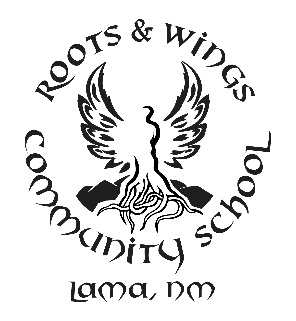 Governing Council Special MeetingHeld both virtually and at Roots and Wings Community School35 La Lama Rd, Questa, NM 875564pm July 28th, 2020Opening BusinessCall to OrderRoll CallApproval of AgendaPublic CommentAction ItemsSchool Learning PlanClosing BusinessAdjournmentJoin Zoom Meetinghttps://us02web.zoom.us/j/88407768878?pwd=S21WYlhtYTFtMjQ5YTFiUDdJMGdIUT09Meeting ID: 884 0776 8878Passcode: 354LQJMeeting ID: 884 0776 8878Passcode: 859452Jon Orris, DirectorVeronica Garcia, Office Manager35 La Lama RdHC 81 Box 22, Questa NM 87556(575) 586-2076 / fax (575) 586-2087Sign-in SheetPrint					Title 				Sign____________________________   _________________________   __________________________________________________   _________________________   __________________________________________________   _________________________   __________________________________________________   _________________________   __________________________________________________   _________________________   __________________________________________________   _________________________   __________________________________________________   _________________________   __________________________________________________   _________________________   __________________________________________________   _________________________   ______________________